Osnovna šola Ivana Skvarče                       tel:/fax: 03/56-69-910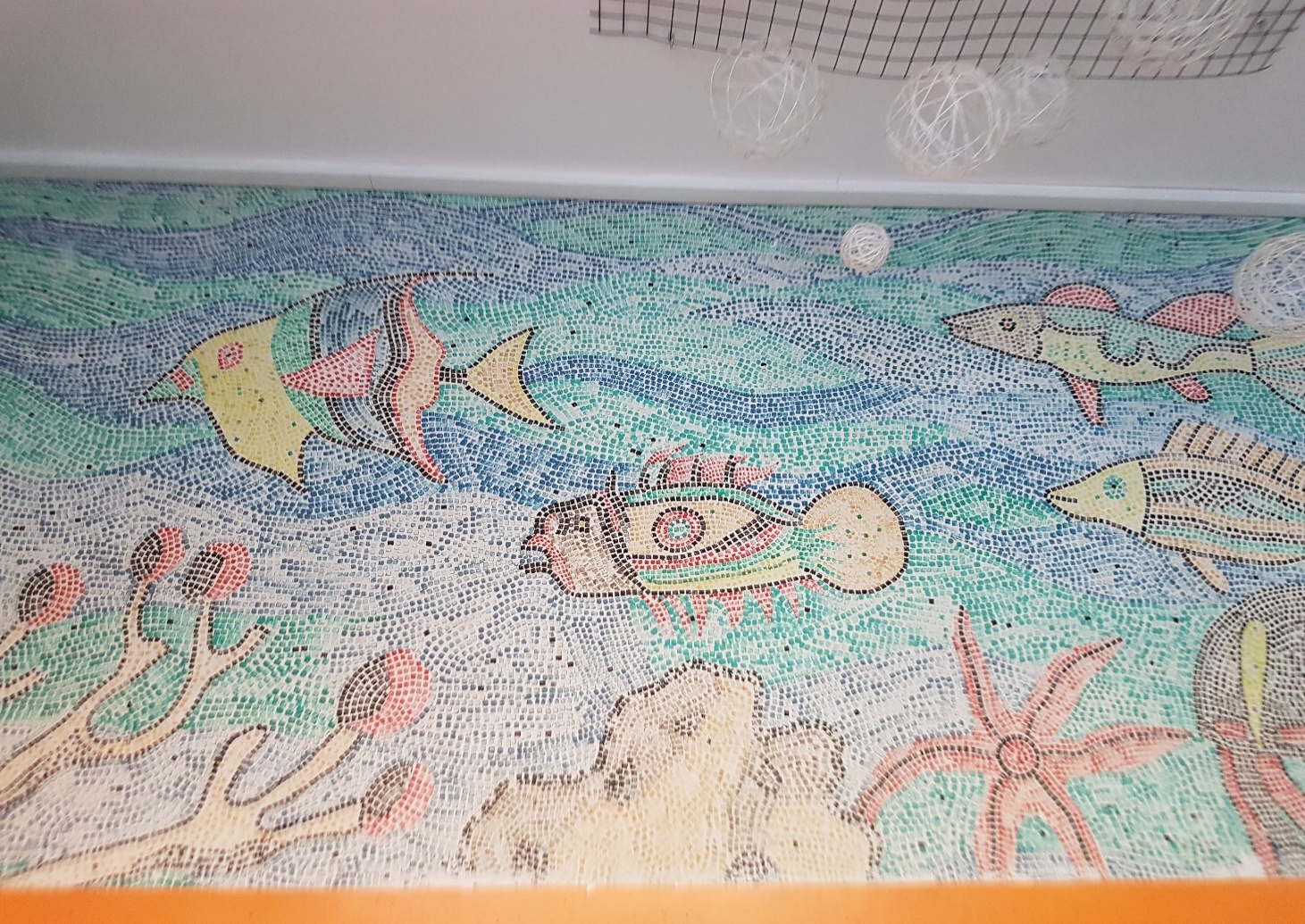 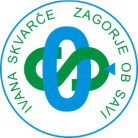 Cesta 9. avgusta 44                                   e-pošta: tajnistvo.iskvarce@guest.arnes.si1410 Zagorje ob Savi                                     davčna št.: 44831994                                                                           podračun pri UJP št.: 01342-6030687307ZAPISNIK SESTANKA SVETA ŠOLE, ki je potekal v obliki video konference s pomočjo spletne aplikacije Zoom, dne 10. 6. 2020, od 18.00 do 18.45 ure.Predsednica Sveta šole ga. Darja Murn je vse prisotne lepo pozdravila ter ugotovila sklepčnost sveta šole. Prisotni: G. Branko Repe, g. Klemen Benko, g. Miha Gracar, g. Jani Uranič, ga. Metoda Smrkolj, ga. Andreja Borišek, ga. Irena Hudi, ga. Mateja Naprudnik Praunseis, ga. Darja Murn, ga. ravnateljica Kristina Renko in sindikalna zaupnica ga. Janja Vozelj. Odsotni: ga. Melita Drobne (se je opravičila), ga. Lidija Maurer.Z dnevnim redom sestanka so se vsi strinjali. Vseboval je naslednje točke: Potrditev zapisnika zadnje seje.Pouk na daljavo in vračanje v šolo.Načrtovanje za novo šolsko leto.Razpis volitev v svet zavoda.Razno. Ad1 Potrditev zapisnika zadnje sejeZaradi izrednih razmer (pandemija korona virusa) je zadnja seja sveta šole potekala dopisno. Ga. Darja Murn je na kratko preletela zapisnik zadnje seje. Pripomb na zapisnik ni bilo in zapisnik dopisne seje je bil potrjen – SKLEP. Ad2 Pouk na daljavo in vračanje v šolo (ga. ravnateljica)Zaradi razglašene pandemije in zaprtja šol v Sloveniji ter glede na dogovor na občinski ravni smo vse OŠ v občini začele izvajati pouk na daljavo z dnem 23. 3. 2020. Pouk je potekal na različne načine in z različnimi učnimi gradivi. Vsi skupaj smo se trudili, da bi učenci osvojili cilje in standarde znanj tudi z delom na daljavo. Učitelji so tedensko pošiljali refleksijo dela na daljavo. Do 24. 6. 2020 pa morajo poslati evalvacijo dela na daljavo, da vidimo, kako uspešni smo bili na tej poti. Učenci so se meseca maja začeli postopno vračati v šolo. 18. 5. 2020 so se v šolo vrnili učenci prve triade ob upoštevanju higienskih in drugih ukrepov, ki smo jih prejeli od Ministrstva za šolstvo, NIJZ in Zavoda za šolstvo (higiena rok in kašlja, upoštevanje varnostne razdalje, merjenje temperature, nošenje mask za zaposlene in učence starejše od 12 let, razkuževanje prostorov in opreme, delitev razredov na manjše skupine …), 25. 5. 2020 so se vrnili učenci 9. razredov, 1. 6. učenci 4. in 5. razreda ter 3. 6. 2020 učenci 6., 7. in 8. razreda, prav tako ob upoštevanju zgoraj navedenih pravil. Od 1. 6. 2020 dalje učenci niso bili več razdeljeni v manjše skupine,  spet so bili v celotnih oddelkih, vendar v točno določenem prostoru (učilnici), brez selitve v druge.Ad3 Načrtovanje za novo šolsko leto (ga. ravnateljica)Gospa ravnateljica je spregovorila o:pripravi delovne obveze za učitelje za naslednje šolsko leto,predlagani diferenciaciji za naslednje šolsko leto: v 5., 6., in 7. razredu bo potekala fleksibilna diferenciacija pri SLO in MAT ter v 6. in 7. razredu tudi pri TJA v obsegu največ ¼ letnega števila ur. V 8. in 9. razredu pa bo pri SLO, MAT in TJA pouk potekal v heterogenih učnih skupinah,o tem, da je naslednje šolsko leto zadnje leto izvajanja projekta programa RaP. Želimo si, da bi MIZŠ s tem projektom nadaljevalo tudi v prihodnje. AD4 Razpis volitev v svet zavodaV mesecu septembru 2020 poteče mandat sveta zavoda v trenutni sestavi. O poteku mandata je ga. Murnova že obvestila ustanovitelja in svet staršev ter jih zaprosila za izvolitev oz. imenovanje novih predstavnikov. Svet zavoda razpiše volitve predstavnikov delavcev v svet zavoda s sklepom, največ 90 in najmanj 60 dni pred iztekom mandatne dobe. SKLEP: 29. 6. 2020 bo Svet šole razpisal volitve predstavnikov v svet zavoda s sklepom, s katerim se bo določil tudi datum volitev (predvidoma konec avgusta), število članov, ki se volijo in volilno komisijo. Sklep o razpisu volitev bo članom sveta zavoda poslan korespondenčno, prav tako pa bo objavljen na oglasni deski v zbornici šole. Ad5  RaznoG. Repe je pohvalil delo šole v času epidemije. Ga. Murnova in ga. ravnateljica sta se članom Sveta zavoda zahvalili za njihov delo in trud v celotnem mandatu. Barbara Grablič, l.r.zapisala						Darja Murn, l.r.predsednica Sveta šole